【今日主題】認識屬天的呼召劉介磐弟兄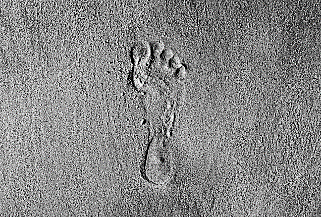 經文:希伯來書 3:1-63:1 同蒙天召的聖潔弟兄阿、你們應當思想我們所認為使者、為大祭司的耶穌．3:2 他為那設立他的盡忠、如同摩西在神的全家盡忠一樣。3:3 他比摩西算是更配多得榮耀、好像建造房屋的比房屋更尊榮。3:4 因為房屋都必有人建造．但建造萬物的就是神。3:5 摩西為僕人、在神的全家誠然盡忠、為要證明將來必傳說的事．3:6 但基督為兒子、治理神的家，我們若將可誇的盼望和膽量、堅持到底、便是他的家了。綱要:一,聖潔的呼召(創12:1~4)二,奉獻的呼召(創22:1~4，9~12，15~18)三,同在的呼召(創46:1~4)四,事奉的呼召(出3:1~10)五,傾聽的呼召(撒上3:1~10)六,挽回的呼召(路22:31~32，徒9:1~6)七,双重的呼召(路10:38~42)八,結論本教會【培靈主日】9/22時間︰9月22日(日)上下午共兩堂講員︰葉提多弟兄（改革宗神學院）上午主題9:45~11:00   --伊甸園的國度律法   創世記1.26-3.6。雅各書2.8-12下午主題2:10~4:00   --才德的婦人與基督的律法   箴言 31:10-31; 加拉太書 6:2本週各項聚會今日	09:30	兒童主日學		09:45	主日講道	劉介磐弟兄		09:45	中學生團契		11:00 《擘餅記念主聚會》		11:00 	慕道班、初信造就班	週二 19:30	英文查經班週三	19:30	交通禱告會	劉國華弟兄週四	14:30	姊妹聚會	梁晶洲弟兄		15:30	姊妹禱告會	吳瑞碧姊妹週五	19:00	小社青	讀經分享		19:00	愛的團契	以馬忤斯課程週六	14:00	大專團契	門徒訓練	18:00	社青團契【受浸報名】本教會預定於9月29日舉行受浸，已信主仍未受浸者，請向教會辦公室報名，以安排受浸前談話。孔祥甯姊妹八月代禱信(台中聚會處˙宣教士)註︰祥甯在達拉斯國際大學以教授世界民族音樂、民族敬拜學為教職投入宣教，藉由培訓宣教士更加融入並認識不同的民族，成為宣教的利器。透過代禱信，打開我們的宣教之窗並為他們禱告。親愛的主內家人：願您平安！我搬到達拉斯西南隅、加入達拉斯國際大學(DIU)的教職有一個月了，這兒真是孕育世界各地聖經翻譯工作、和各種跨文化事工的搖籃！初來乍到，各方面的適應並不容易…感謝神在我沮喪的時刻同在、時常引導；但願您也一同守望，並曉得祂一直藉著您在有形無形中服事了我，我將這一切珍藏在心。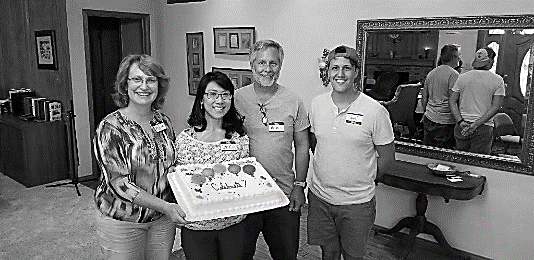 大於所想八月中，我的「世界民族藝術系(CEWA)」比其他系提早開學，頭一門是從宣教學角度看世界民族藝術的博士班課程。這學期，我們系開始了全校的第一個博士班，所以這門課和當中的六位學生可說是立下了一個里程碑。能跟這幾位博士班學生一同加入DIU，對我而言是格外的興奮、珍貴。與他們交流的過程中，我這才發覺神帶領我進入的這個領域，遠遠大於我過去的想像！藉著學術途徑，大家在課堂上碰撞出的一切想法與討論，很可能都影響著明日宣教工作的方向！站在這個視野寬闊之處，神使我的心降卑、並挑戰我想得更高、更廣、更深。尋找立足點新一頁的服事令我興奮，排山倒海而來的各種資訊卻也令我有點不知所措。即使目前還沒有獨立教課，主任安排了我參與並協助這學期所有的課程，好為接下來的學期預備，這些課都不輕省，我還得開始設計一門新的課提交、在2020年開課。休息了好一陣子，如今重拾學術工作，我的腦袋好像需要一點「暖機」以負荷大量的閱讀和評判性思考，請為我禱告能快快上軌道。工作之餘也有些趣味的時刻！上週六一些師生為兩位教授、一位學生慶生，並歡迎我加入！大家共進晚餐然後開始「藝術分享之夜」，二十餘人聚集分享自己的創作，以印度詩歌、家常小菜、中國書法、經文聯繫影片、讀詩、歌謠、拼布、木工等等，彼此團契、敬拜神。我希望能表達在這裡面臨的環境，每天都有許多新的事物等著我去探索與發現、消化和吸收。不管是學術上或生活其他層面，這裡有許多服事的機會，包含接觸鄰近一所大學的國際學生。我覺得好像領到了一張充滿申論題的考卷，需要從中挑出幾題來作答，但題目很多，還沒有讀完。近期內必須比較快做決定的是要在哪一個教會委身，我希望能加入一個真理穩固、又對國際朋友們友善的教會。但願神繼續引領，使我成為這個教會的祝福、也在其中受造就。「宣教士村」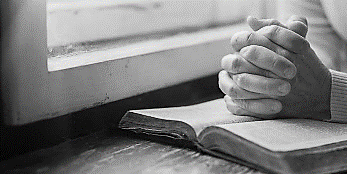 我住在學校對面稱為「日落之地」的小區，四圍鄰居們幾乎都(曾)是威克里夫的宣教士。在這個群體中，找一個「不是宣教士的人」比找到宣教士更難─我的房東、買車的仲介、乃至幫我修漏水的水管工…都是有幾十年海外服事經驗的退休宣教士。我一牆之隔的女孩則是在非洲長大的宣教士子女，成人後才回美國，她剛從我們系上畢業，準備明年再開始海外服事。「宣教士村」是我哥倫布的朋友來探望我之後，為這個地方下的註腳，她說這裡可媲美台灣的眷村。當我愈認識我的鄰居和這個群體，我就愈喜歡這個這個稱呼，因為這裡的確呈現著一種很獨特的兼容並蓄、互助互享的文化。在我們的校園裡有個免費的二手鋪，凡是需要的東西都可以直接帶回家；另外還有一個大倉庫也是一樣的模式，只是那裡存放的是家具和較大件的物品。由於宣教士來這裡大多不是定居，來的時候直接從二手鋪/倉庫帶些生活用品回家、走的時候又把家當全都捐出來，既省錢又省麻煩，我覺得是很棒的作法，也常常提醒我們，人生在世實在是寄居的，真正的產業乃在天上。同感恩：˙感謝神在沮喪時刻安慰我、牧養我、更新我的異象˙感謝神領我平安來到達拉斯、開始在DIU任職˙感謝神使我初步安定下來、在搬遷期間得到許許多多的幫助˙感謝神大大小小的供應同仰望:˙生活各方面能儘快安頓下來˙能順利切換回「學術頻道」˙能儘快在一個教會委身˙能有從天而來的謙卑與信心在這個崗位上服事神主內末肢 祥寧【獎助學金】大專、高中在學的弟兄姊妹，即日起至10月6日止可申請教會獎助學金。請至辦公室領取發給辦法及申請書。臺北市中正區100南海路39號。電話（02）23710952傳真（02）23113751臺北市中正區100南海路39號。電話（02）23710952傳真（02）23113751所以，我們既然有這麼多的見證人，像雲彩圍繞著我們，就應該脫下各樣的拖累，和容易纏住我們的罪，以堅忍的心奔跑那擺在我們面前的賽程；(新譯本)                                                     希伯來書12:1台北基督徒聚會處          第2599期  2019.09.15網站：http://www.taipeiassembly.org	年度主題：坐蔭蘋果樹˙喜嘗甘甜果		主日上午	主日下午 	下週主日上午	下週主日下午	聚會時間：9時45分	2時10分	9時45分	2時10分	司     會：張庭彰弟兄		陳宗賢弟兄   培靈主日下午聚會	領        詩：陳宗賢弟兄			劉耀仁弟兄   任  駿弟兄	司     琴：	俞齊君姊妹		徐漢慧姊妹	徐漢慧姊妹	講     員：劉介磐弟兄		下週講員：葉提多弟兄	本週題目：認識屬天的呼召	下週主題：伊甸園的國度律法	本週經文：希伯來書 3:1-6	下週經文：創1:26-3:6、雅2:8-12	上午招待：吳純紹姊妹 林寶猜姊妹	下週招待：王雅麗姊妹 林寶猜姊妹